Základní škola a Mateřská škola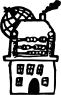  Lhenice Základní údajeNázev právnické osoby: Základní škola a Mateřská škola LheniceAdresa: Školní 284, 384 02 LhenicePrávní forma: příspěvková organizaceIČO: 60098741Bankovní spojení: 661 176 329 / 0800Telefon: 388 321 115KontaktyPedagogický sbor:Mgr. Vladimíra Trnkováředitel ZŠ a MŠ Lhenicetel. 388 321 191mob. 607 022 876reditel@zslhenice.czv.trnkova@zslhenice.czEva Rajtmajerovázástupkyně pro MŠtel. 388 321 115zastupce.ms@skolalhenice.czWeb: www.skolalhenice.cz Zřizovatel: Městys Lhenice, Školní 124, 384 02 Lhenice, IČO: 250546detašované pracoviště MičoviceTřída Broučci tel.:  380 421 259pedagogičtí pracovníci: Ing. et Bc. Andrea Eyblová,Bc. Zuzana Bromováprovozní pracovnice:paní Monika PintrováProvozní doba: 6:30 – 16:30e-mail: trida.ms4@skolalhenice.cz